Screen Time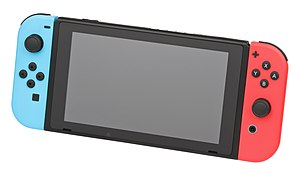 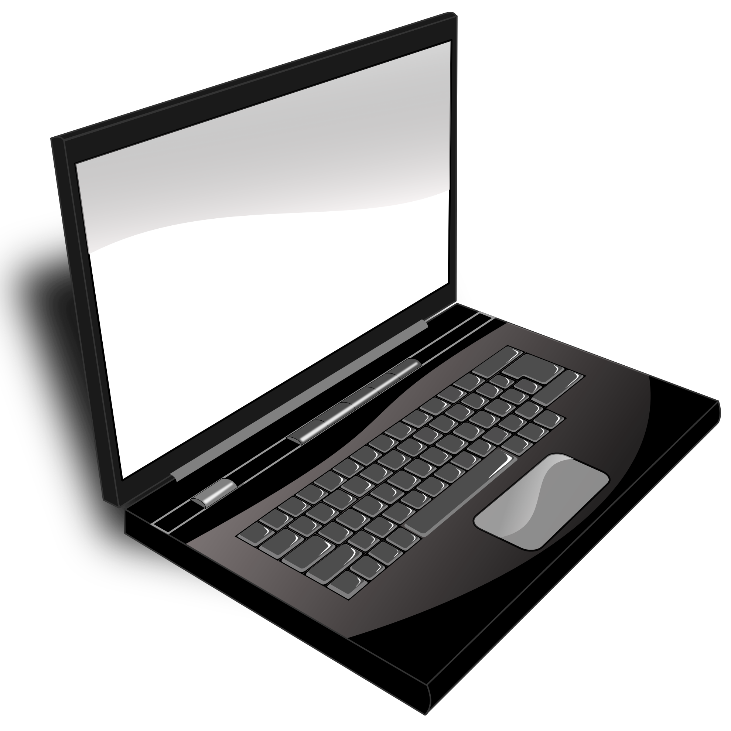 Key vocabularyscreenconnectactivecreativepersonalinformationprivatePersonal Information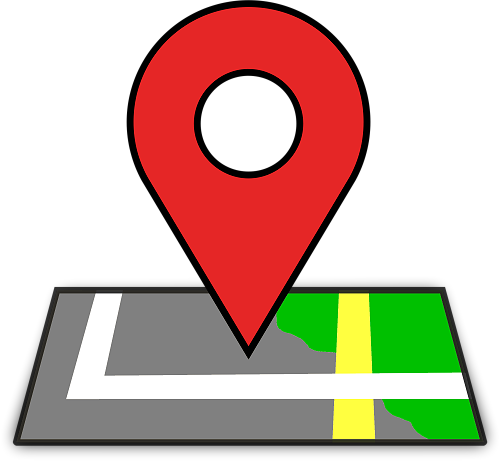 Key objectives:Understand that people need to get the correct balance of time spent online and offline.Understand why we shouldn’t share personal information. Understand how to keep our personal information private and safe when we are online.                            Key vocabularyscreenconnectactivecreativepersonalinformationprivate